Navn: 37:Nibret ZewdeDreng/pige: M   Alder: 18						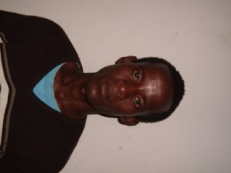 Årstal ankomst til børnehjemmet ? 2002Fra hvilken by/område/familiebaggrund? AddisHvilken klasse går du i? 10 +3Hvilke fag kan du bedst lide? biologiHvad er din yndlingsbeskæftigelse? Hvilken uddannelse kunne du tænke dig? lægeHvilken skole går du i og hvor langt har du til skole? New Millenium college. ½ scholarship + ½ FikreMetalarbejder